Załącznik nr 1	Formularz OfertowyNazwa Wykonawcy/ Wykonawców w przypadku oferty wspólnej:.....................................................................................................................................Adres*:........................................................................................................................................	   	........................................................................................................................................REGON * ........................................................................................................................................NIP*: 		........................................................................................................................................          Nr TEL.*	........................................................................................................................................NR SKRZYNKI ePUAP na który Zamawiający będzie przesyłać korespondencję: …………………………………**ADRES POCZTY ELEKTRONICZNEJ ……………………………………………………………*** - w przypadku oferty wspólnej należy podać dane dotyczące Pełnomocnika Wykonawców** - należy obowiązkowo podać nr faksu LUB ADRES POCZTY ELEKTRONICZNEJ, na który Zamawiający będzie przesyłać korespondencjęGmina Osieckul. Rynek 108-445 OsieckOFERTAna wykonanie zamówienia znak: ZP.271.8.2021, pn. „Modernizacja podłogi w hali sportowej Szkoły Podstawowej w Osiecku”OFERUJEMY WYKONANIE W/W ZAMÓWIENIA ZA ŁĄCZNĄ CENĘ RYCZAŁTOWĄ:netto ................................................zł + podatek VAT .........%, tj. kwota........................... zł, co daje kwotę brutto .................................. zł (słownie: ..............................................................
………………………………………………………………..……………………....................zł)Oświadczamy, że powyższe ryczałtowe wynagrodzenie brutto zwiera wszystkie koszty, jakie ponosi Zamawiający w przypadku wyboru niniejszej oferty.Zobowiązujemy się, że przedmiot zamówienia zostanie wykonany w terminie …………………………………………Zobowiązujemy się udzielić Zamawiającemu  miesięcznej gwarancji jakości i rozszerzyć okres rękojmi za wady fizyczne do …… miesięcy na przedmiot zamówienia licząc od następnego dnia po podpisaniu bezusterkowego, końcowego protokołu odbioru robót. Dodatkowo oferujemy  ………..    miesięcy gwarancji jakości.Akceptujemy warunki płatności – przelewem w ciągu 30 dni od dnia otrzymania przez Zamawiającego prawidłowo wystawionej faktury – określone w projekcie umowy stanowiącym załącznik do SIWZ.Oświadczamy, że:zapoznałem/liśmy się ze „Specyfikacją Warunków Zamówienia” znak sprawy ZP.271.8.2021 i jej modyfikacjami i nie wnoszę/wnosimy do niej zastrzeżeń, zdobyłem/zdobyliśmy wszelkie informacje niezbędne do prawidłowego przygotowania i złożenia niniejszej oferty.projekt umowy stanowiący integralną część SWZ został przez nas bezwarunkowo zaakceptowany                        i w przypadku wyboru mojej/naszej oferty zobowiązuje/my się do zawarcia umowy na określonych w nim warunkach, miejscu i terminie. nie wykonywałem/liśmy żadnych czynności związanych z przygotowaniem niniejszego postępowania, oraz że nie posłużyłem/liśmy się w celu sporządzenia oferty osobami uczestniczącymi w dokonywaniu tych czynności.zapoznałem/liśmy się z dokumentacją projektową dotyczącą przedmiotu niniejszego zamówienia. uważam/y się za związanych niniejszą ofertą przez okres 30 dni od upływu terminu składania ofert.W przypadku wybrania mojej/naszej oferty deklaruje/my wniesienie zabezpieczenia należytego wykonania umowy i nienależytego wykonania umowy w formie ................................................ przed zwarciem umowy. Oświadczam/y, iż: nie zamierzam(-y) powierzyć do podwykonania żadnej części niniejszego zamówienia podwykonawcom*zamierzam(-y) powierzyć do podwykonania następujące części niniejszego zamówienia podwykonawcom* Oświadczam/y, że informacje stanowiące tzw. Tajemnicę przedsiębiorstwa w rozumieniu art. 11 ust. 4 ustawy o zwalczaniu nieuczciwej konkurencji***, zostały umieszczone w odrębnej kopercie z adnotacją „Tajemnica przedsiębiorstwa”.***Składam/y niniejszą ofertę w imieniu własnym*/jako Wykonawcy wspólnie ubiegający się o udzielenie zamówienia*. Ponadto oświadczam/y, że będzie/my odpowiadać solidarnie za wykonanie niniejszego zamówienia*.Do niniejszej oferty załączam/y następujące oświadczenia i dokumenty wykazujące spełnianie warunków udziału w postępowaniu **:-	…………………………………………………………………………………………………-	…………………………………………………………………………………………………-	…………………………………………………………………………………………………-	…………………………………………………………………………………………………-	…………………………………………………………………………………………………-	…………………………………………………………………………………………………-	…………………………………………………………………………………………………-	…………………………………………………………………………………………………-	…………………………………………………………………………………………………-	………………………………………………………………………………………………..- 	Oświadczenie o braku podstaw do wykluczenia - 	Aktualny odpis z właściwego rejestru, jeżeli odrębne przepisy wymagają wpisu do rejestru, w celu wykazania podstaw do wykluczenia Oferta zawiera _______ stron.UWAGA:*)    niepotrzebne skreślić**) 	jeżeli dołączone są odpisy dokumentów lub ich kopie, to muszą być one poświadczone przez
Wykonawcę za zgodność z oryginałem na każdej stronie dokumentu	***) jeżeli dotyczy Wykonawcydokument należy podpisać kwalifikowanym podpisem elektronicznym 	lub podpisem zaufanym lub podpisem osobistym	przez osobę lub osoby umocowane do złożenia podpisu 	w imieniu wykonawcyZałącznik nr 2	Oświadczenie o braku podstaw do wykluczenia i o spełnianiu warunków udziału w postępowaniuDane podmiotu w imieniu którego składane jest oświadczenieWzór oświadczenia o braku podstaw do wykluczeniaNa potrzeby postępowania o udzielenie zamówienia publicznego
pn. „Modernizacja podłogi w hali sportowej Szkoły Podstawowej w Osiecku”prowadzonego przez Gminę Osieck, ul. Rynek 1, 08-445 Osieck,  oświadczam, co następuje:INFORMACJA DOTYCZĄCA WYKONAWCY:	Wykonawca, w tym wykonawca wspólnie ubiegający się o udzielenie zamówienia	Podmiot udostępniający zasoby………………………………………………………………………………………………………………………………………(Pełna nazwa, adres, NIP/PESEL, KRS/CIDEG)……………………………………………Reprezentowany przez:……………………………………………..(Imię, nazwisko, stanowisko, podstawa reprezentacji)Oświadczenie składane na podstawie art. 273 ust. 2 ustawy z dnia 11 września 2019r. Prawo zamówień publicznych (t.j. Dz. U. 2019, poz. 2019 z późn. Zm.) dotyczące przesłanek wykluczenia z postępowania oświadczam, że Oświadczenie:Oświadczam, że podmiot, w imieniu którego składane jest oświadczenie:	Nie podlega wykluczeniu z postępowania na podstawie art. 108 ust. 1 ustawy Pzp,	Podlega wykluczeniu z postępowania na podstawie art. 108 ust. 1 ustawy PzpJeżeli podmiot w imieniu którego składane jest oświadczenie podlega wykluczeniu (sekcja wypełniana jedynie w przypadku, gdy  odpowiedź w sekcji 1 brzmi TAK:Oświadczam, że podmiot, w imieniu którego składane jest oświadczenie podlega wykluczeniu z postępowania na podstawie art. ………… ustawy Pzp (podać podstawę mają zastosowanie podstawę wykluczenia).Jednocześnie oświadczam, że na podstawie art. 110 ust. 2 ustawy Pzp podmiot, w imieniu którego składane jest oświadczenie podjął następujące środki naprawcze:……………………………………………………………………………………………………………Oświadczenie dotyczące podanych informacji:…………….……. (miejscowość), dnia ………….……. r. 							…………………………………………(podpis)Oświadczam, że spełniam kryteria selekcji określone przez zamawiającego                                                                                  w ..……………………………………………………………………………………………. (wskazać dokument i właściwą jednostkę redakcyjną dokumentu, w której określono kryteria selekcji), 
tj. ……………………………………………………………………………………………………………………………………………………………………………………………..…………………………………..………………………………………………………………………………………………………………………………………………………………………….………………………………………………………...(wymienić kryteria selekcji, które spełnia wykonawca).…………….……. (miejscowość), dnia ………….……. r. 							…………………………………………(podpis)INFORMACJA W ZWIĄZKU Z POLEGANIEM NA ZASOBACH INNYCH PODMIOTÓW: Oświadczam, że w celu wykazania spełniania warunków udziału w postępowaniu, określonych przez zamawiającego w………………………………………………………...……….. (wskazać dokument i właściwą jednostkę redakcyjną dokumentu, w której określono warunki udziału w postępowaniu), polegam na zasobach następującego/ych podmiotu/ów: ………………………………………………………………………...……………………………………………………………………………………………………………….…………………………………….., w następującym zakresie: …………………………………………………………………………………………………………………………………………………………… (wskazać podmiot i określić odpowiedni zakres dla wskazanego podmiotu). …………….……. (miejscowość), dnia ………….……. r. 							…………………………………………(podpis)Oświadczam, że w celu wykazania spełniania kryteriów selekcji, określonych przez zamawiającego w…………………………………………………………..…………….. (wskazać dokument i właściwą jednostkę redakcyjną dokumentu, w której określono warunki udziału w postępowaniu), polegam na zasobach następującego/cych podmiotu/ów: ……………………………………………………………………….………………………………………………………………………………………………………………………………………………….. w następującym zakresie: ……………………………………………….……………………………………………………… (wskazać podmiot i określić odpowiedni zakres dla wskazanego podmiotu). …………….……. (miejscowość), dnia ………….……. r. 							…………………………………………(podpis)OŚWIADCZENIE DOTYCZĄCE PODANYCH INFORMACJI:Oświadczam, że wszystkie informacje podane w powyższych oświadczeniach są aktualne 
i zgodne z prawdą oraz zostały przedstawione z pełną świadomością konsekwencji wprowadzenia zamawiającego w błąd przy przedstawianiu informacji.…………….……. (miejscowość), dnia ………….……. r. dokument należy podpisać kwalifikowanym podpisem elektronicznym 	lub podpisem zaufanym lub podpisem osobistym	przez osobę lub osoby umocowane do złożenia podpisu 	w imieniu wykonawcyZałącznik nr 3	Zobowiązanie innego podmiotu do udostępnienia niezbędnych zasobów WykonawcyZOBOWIĄZANIE PODMIOTU TRZECIEGOdo oddania do dyspozycji Wykonawcy niezbędnych zasobów na potrzeby wykonania zamówienia, w związku z powołaniem się na te zasoby celem spełnienia warunków udziału w postępowaniu przez Wykonawcę.Na potrzeby wykonania zamówienia pod nazwą: Modernizacja podłogi w hali sportowej Szkoły Podstawowej w OsieckuW IMIENIU:……………………………………………………………………………………………..…………………………………………………………………………………………………………………………………………………………………………………………………………………………(nazwa Podmiotu, na zasobach którego polega Wykonawca)
Zobowiązuję się do oddania swoich zasobów:………………………………………………………………………………………………………………………………………………………………………………………………………………………………………………………………………………………………………………………………………(określenie zasobu – wiedza i doświadczenie, potencjał techniczny, osoby)do dyspozycji Wykonawcy:…………………………………………………………………………………………………………………………………………………………………………………………………………………………(nazwa Wykonawcy)udostępniam Wykonawcy ww. zasoby w następującym zakresie (należy szczegółowo określić):…………………………………………………………………………………………………………………………………………………………………………………………………………………………Oświadczam, że jako podmiot udostępniający powyższe zasoby wezmę udziału w realizacji niniejszego zamówienia jako podwykonawca. Podmiot, który zobowiązał się do udostępnienia zasobów, odpowiada solidarnie z Wykonawcą za szkodę Zamawiającego powstałą w skutek nie udostępnienia tych zasobów, chyba że za nieudostępnienie zasobów nie ponosi winy.…………………………….dnia……………………… roku           (miejscowość) ……..…………………………………………………………(podpis Podmiotu na zasobach, którego Wykonawca polega/ osoby upoważnionej do reprezentacji Podmiotu)*Niniejszy dokument załączyć do oferty w przypadku korzystania z zasobów innego podmiotu.Załącznik nr 4	Oświadczenie dotyczące przynależności lub braku przynależności do tej samej grupy kapitałowejOŚWIADCZENIE WYKONAWCY
O PRZYNALEŻNOŚCI LUB BRAKU PRZYNALEŻNOŚCI DO TEJ SAMEJ GRUPY KAPITAŁOWEJ, 
O KTÓREJ MOWA W ART. 108 UST. 1 PKT. 5 I 6 USTAWY PZPW związku z ubieganiem się o udzielenie zamówienia publicznego w ramach postępowania pn. Modernizacja podłogi w hali sportowej Szkoły Podstawowej w Osiecku, OŚWIADCZAM, że:* nie przynależę do tej samej grupy kapitałowej w rozumieniu ustawy z dnia 16 lutego 2007 r. o ochronie konkurencji i konsumentów (t.j. Dz.U. z 2020 r. poz. 1076, z późn. zm.), o której mowa w art. 108 ust. 1 pkt 5 i 6 ustawy PZP z innymi wykonawcami, którzy złożyli odrębne oferty w niniejszym Postępowaniu o udzielenia zamówienia. * przynależę do tej samej grupy kapitałowej w rozumieniu ustawy z dnia 16 lutego 2007 r. o ochronie konkurencji i konsumentów (t.j. Dz.U. z 2020 r. poz. 1076, z późn. zm.), o której mowa w art. 108 ust. 1 pkt 5 i 6 ustawy PZP z następującymi wykonawcami, którzy złożyli odrębne oferty w niniejszym postępowaniu o udzielenia zamówienia:.Przedstawiam w załączeniu następujące dokumenty lub informacje potwierdzające, że przygotowanie oferty nastąpiło niezależnie od ww. wykonawcy/wykonawców oraz że powiazania z ww. wykonawcą/wykonawcami nie prowadzą do zakłócenia konkurencji w postępowaniu o udzielenie niniejszego zamówienia:	dokument należy podpisać kwalifikowanym podpisem elektronicznym 	lub podpisem zaufanym lub podpisem osobistym	przez osobę lub osoby umocowane do złożenia podpisu 	w imieniu wykonawcy* nieodpowiednie skreślićZałącznik nr 5	WYKAZ ROBÓT BUDOWLANYCH W ZAKRESIE NIEZBĘDNYM DO WYKAZANIA SPEŁNIANIA WIEDZY 
I DOŚWIADCZENIA, WYKONANYCH W OKRESIE OSTATNICH 5 LAT PRZED UPŁYWEM TERMINU SKŁADANIA OFERT, A JEŻELI OKRES PROWADZENIA DZIAŁALNOŚCI JEST KRÓTSZY – W TYM OKRESIE, na potwierdzenie spełniania warunku, którego opis sposobu oceny został dokonany 
w dziale VIII pkt. 2 ust. 4 tiret pierwszy SWZ OŚWIADCZAM(Y), ŻE: Wykonałem*/wykonaliśmy* zgodnie z zasadami sztuki budowlanej i prawidłowo ukończyłem*/ukończyliśmy* w okresie ostatnich 5 lat przed upływem terminu składania ofert, a jeżeli okres prowadzenia działalności jest krótszy – w tym okresie, następujące roboty budowlane:UWAGA!  - Wykonawca jest zobowiązany wypełnić wszystkie rubryki, podając kompletne informacje, z których wynikać będzie spełnienie warunków, o których mowa w SIWZ.Do wykazu należy dołączyć dokumenty potwierdzające, że w/w roboty zostały wykonane zgodnie                 z zasadami sztuki budowlanej i prawidłowo ukończone.* - niepotrzebne skreślić**- wykreślić, jeżeli nie dotyczy…………………….…., dnia ___.___.2021r.                             ……..……..…………………….....................dokument należy podpisać kwalifikowanym podpisem elektronicznym 	lub podpisem zaufanym lub podpisem osobistym	przez osobę lub osoby umocowane do złożenia podpisu 	w imieniu wykonawcyZałącznik nr 6Opis przedmiotu zamówienia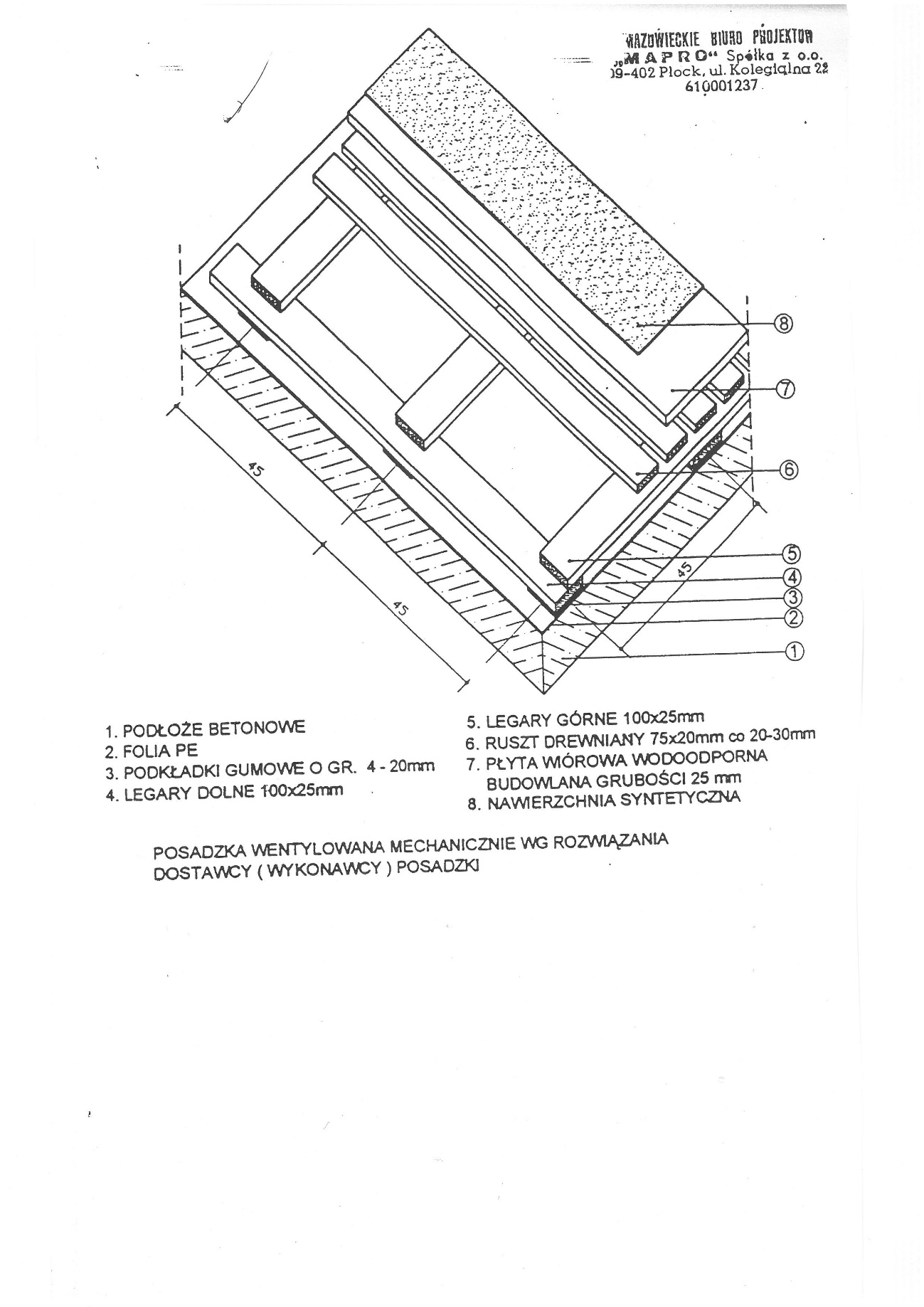 Lp.CZĘŚĆ ZAMÓWIENIA POWIERZONA PODWYKONAWCYLp.PRZEDMIOT / RODZAJ WYKONANEGO ZAMÓWIENIAz podaniem charakterystycznych parametrów obiektu potwierdzających spełnianie warunku udziału w postępowaniu WARTOŚĆROBÓT BUDOWLANYCHBRUTTO 
[zł]MIEJSCEWYKONANEGOZAMÓWIENIADATA WYKONANIA ZAMÓWIENIADATA WYKONANIA ZAMÓWIENIALp.PRZEDMIOT / RODZAJ WYKONANEGO ZAMÓWIENIAz podaniem charakterystycznych parametrów obiektu potwierdzających spełnianie warunku udziału w postępowaniu WARTOŚĆROBÓT BUDOWLANYCHBRUTTO 
[zł]MIEJSCEWYKONANEGOZAMÓWIENIAPOCZĄTEK (DATA)KONIEC (DATA)123456